Til Styret i Helse Møre og Romsdal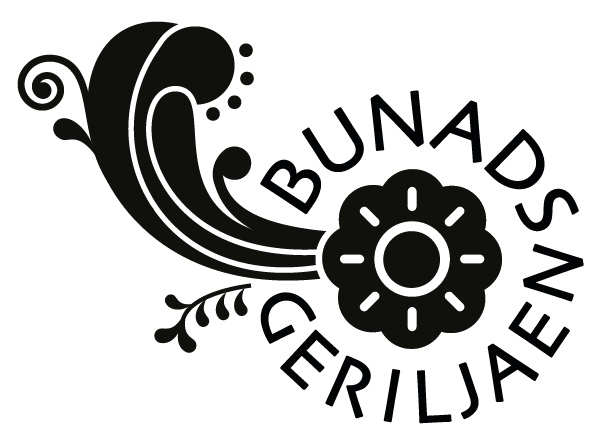 Styremøte 27. januar 2021Forslag fra Bunadsgeriljaen om løsning på Helse Møre og Romsdals rekrutteringsproblemFødeavdelingen er stengt begrunnet i mangel på gynekologer. Bunadsgeriljaen har satt opp forslag til løsning for helseforetaket. Helse Møre og Romsdal bør se til løsninger de allerede vet virker. Ved prekær mangel på psykologer ble lønn for både nyansatte og allerede ansatte løftet betraktelig. Dette bør også nå innføres for gynekologer. Mistillitsforslaget – behandlet som referatsak i sak 34-19 og referert til som «brev» fra tillitsvalgte – bør ryddes opp i. Det er viktig å rydde potensielle hindringer av veien. Pensjonert gynekolog får et tilbud som gjør det attraktivt å fortsette. Gynekolog i overlegepermisjon returnerer på fødeavdelingen.Avdelingsleder Nytun inntar stilling som gynekolog 100% fast eller til nyrekruttering er gjennomført. Ansatte med etterspurt kompetanse bør brukes klinisk og ikke administrativt.Gynekolog som jobber delt Kristiansund og Molde, får 100 % stilling i Kristiansund. Etter det vi er kjent med søkte denne til avdelingen i Kristiansund.Gynekolog som jobber i vikariat ved KSU får 100 % fast stilling. Denne har tidligere søkt på fast stilling men ble tilbudt vikariat. I tillegg kan det som en oppfølger til samtalene Helse Møre og Romsdal har hatt med gynekologer med tilknytning til Kristiansund gis konkrete og attraktive tilbud. Dette gjelder 4 gynekologer. På denne listen har vi 10 gynekologer, hvorav 5 allerede jobber i Kristiansund. Med attraktive betingelser, og at det ryddes opp i mistillitsforslaget, kan man øke muligheten for at en eller flere av de med tilknytning til sykehuset eller byen også takker ja. I en overgangsperiode – hvis det viser seg å være nødvendig – kan arbeidsgiver beordre gynekologer fra Molde til å pendle for en midlertidig periode til Kristiansund. Eksempelvis får leger fra St. Olavs som tar vakter i Røros 75.000,- pr uke. Verdt å merke seg er at ved en reversering av vaktmodellen vil situasjonen la seg løse før 8. februar. Gå tilbake til 4 delt vakt. Slik de gjør ved andre avdelinger i andre helseforetak.Vi har også registrert at informasjon gitt til NRK og Helseministeren innehar noen unøyaktige opplysninger og ber om presisering på hva som er riktig. Det nevnes fast stilling tildelt LIS som allerede jobber i Kristiansund. Denne ble overflyttet Ålesund for hospitering. Er dette korrekt? Hvor lenge varer hospiteringen? Var det riktig vurdering å gjøre dette nå når gynekologmangelen er så prekær?2 søkere til overlege i Kristiansund. 2 vurdert som egnet, hvorav 1 fikk 50 % stilling i Kristiansund. Vedkommende fikk også 50 % stilling i Molde. Er dette riktig? Hvorfor ble det vurdert å dele denne stillingen mellom Kristiansund og Molde, når gynekologmangelen er størst i Kristiansund? Hva skjedde med den andre søkeren?I radioprogrammet politisk kvarter uttalte Helseministeren Bent Høie at Helseforetaket hadde funnet gode løsninger på lis- leger. Vi kan ikke se at Lis- legen som er flyttet til Ålesund, er erstattet. Bunadsgeriljaen  21.01.2021Anja Solvik- Daglig leder.Sindre Stabell Kulø- Styreleder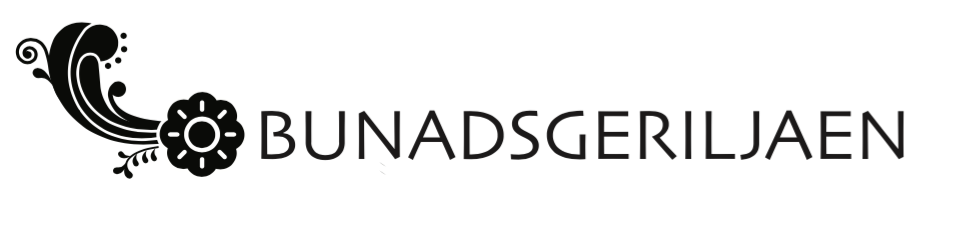 